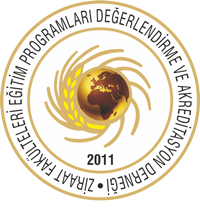 ZİDEKZiraat Fakülteleri Eğitim Programları Değerlendirme ve Akreditasyon DerneğiAssociation for Evaluation and Accreditation of Agricultural Engineering Educational ProgramsZİDEKLİSANS PROGRAMLARI DEĞERLENDİRME BAŞVURU FORMUZİDEK Ziraat Fakülteleri Eğitim Programları Değerlendirme ve Akreditasyon DerneğiGazi Mahallesi Özata Sokak No:21/5Yenimahalle - ANKARATel: 0 (312) 419 04 99 Faks: 0 (312) 419 04 98E-posta: info@zidek.org.trWeb sayfası: http://www.zidek.org.tr/2024-2025 DÖNEMİLİSANS PROGRAMLARI DEĞERLENDİRME VE AKREDİTASYON BAŞVURU FORMU*Lütfen, bu formu ZİDEK tarafından değerlendirme yapılmasını istediğiniz tüm ziraat, orman ve su ürünleri mühendisliği lisans programlarınızın her biri için ayrı ayrı ve başvurusu yapılması gereken benzer öğretim programlarınızın(1)  her biri için de ayrı bir form kullanarak doldurunuz.Değerlendirme yapılması istenen tüm programlar için doldurduğunuz formları Fakülte Dekanlığı başvuru yazısının eki olarak, en geç 31 Ocak 2024 (1. Başvuru Dönemi / 1-31 Ocak 2024) / 31 Mayıs 2024 (2. Başvuru Dönemi / 1-31 Mayıs 2024) tarihine kadar elektronik ortamda başvurunuzu yapınız ve aşağıdaki adrese iletiniz:Gökhan SÖYLEMEZOĞLU ZİDEK İktisadi İşletmesiMeşrutiyet Mah. Karanfil Sokak Hisar Apt. No:28Kat:7 Daire: 20 Kızılay-Ankara Tel: 0 312 419 04 99Faks: 0 312 419 04 98 *  Web Sayfamız üzerinden yapılacak online başvuru formu içeriği aşağıda verilmiştir.Benzer Öğretim Programları: Normal Öğretim mühendislik programıyla aynı disiplinde ve benzer programı uygulayan programlar (Örnekler: İkinci Öğretim mühendislik programları, aynı disiplinde fakat başka bir dilde uygulanan mühendislik programları, aynı disiplinde fakat başka bir kurumla birlikte uygulanan ortak mühendislik programları)ZİDEK2024-2025 DÖNEMİLİSANS PROGRAMLARI DEĞERLENDİRME VE AKREDİTASYON BAŞVURU FORMU İÇERİK2024-2025 Dönemi Lisans Programları Değerlendirme ve Akreditasyon Başvuru Formu A.	Başvuruyu yapan kuruma ilişkin bilgiler:Programı yürüten üniversite:Programı yürüten fakülte:Programı yürüten bölüm: Başvuruyu yapan fakülte dekanı:a. Adı ve Soyadı: b. Unvanı:c. Telefonu:d. Faksı:e. E-posta adresi:B.	Değerlendirme yapılması istenen lisans programına ilişkin bilgiler:Programın adı:Program mezunlarına verilen diploma üzerinde yazılan tanımlama (unvan):Programa ilk kez öğrenci kabul edilen yıl:Programın ilk kez mezun verdiği yıl:Fakültenizde benzer adı taşıyan başka bir öğretim programı var mı? (var veya yok yazınız):Yoksa C Bölümüne geçebilirsinizi)	Benzer öğretim programları(1) nelerdir? Bu programların adlarını belirtiniz.Benzer Öğretim Programları: Normal Öğretim mühendislik programıyla aynı disiplinde ve benzer programı uygulayan programlar (Örnekler: İkinci Öğretim mühendislik programları, aynı disiplinde fakat başka bir dilde uygulanan mühendislik programları, aynı disiplinde fakat başka bir kurumla birlikte uygulanan ortak mühendislik programları)    ii)	Benzer öğretim programlarından hangileri mezun verdi?(2)Mezun veren İkinci Öğretim programlarının ilk kez veya yeniden genel değerlendirme için başvuran normal öğretim programlarıyla birlikte program değerlendirmesi için başvurması gerekmektedir. İkinci Öğretim dışında kalan benzer öğretim programları mezunlarına verilen mezuniyet diplomaları, ilk kez veya yeniden genel değerlendirme için başvuran normal öğretim programları mezunlarına verilen diplomalardan ayırt edilemiyorsa, benzer öğretim programlarının da normal öğretim programlarıyla birlikte program değerlendirmesi için başvurması gerekmektedir.   iii)	Mezun veren benzer öğretim programlarından mezuniyet diplomaları normal öğretim programlarından farklı olanlarını aşağıda belirtiniz. Ayrıca mezun veren normal öğretim ve benzer öğretim programlarının mezuniyet diplomalarının her biri için birer örneği bu başvuru formuna ekleyerek gönderiniz.C.	Değerlendirme başvurusu türü (geçerli olan seçeneğin yanına işaret ekleyiniz):İlk kez Genel Değerlendirme başvurusuYeniden Genel Değerlendirme başvurusuAra Değerlendirme başvurusuD.	2024-2025 Değerlendirme Döneminde Uygulanacak Değerlendirme Ölçütleri:Değerlendirmesi yapılacak tüm lisans programlarının değerlendirmesinde ZİDEK Lisans Programları Değerlendirme Ölçütleri (Sürüm 2.3-07.12.2021) kullanılacaktır.E.	2024-2025 Değerlendirme Döneminde Ön Ziyaret ve Bilgilendirme(3) Talepleri:  İstenmektedir			  İstenmemektedirAkreditasyon sürecindeki ön ziyaret ve bilgilendirme çalışmaları kapsamında, ZİDEK ilgili personelinin yolluk, konaklama ve harcırah giderleri söz konusu talepte bulunan fakültelerce karşılanacaktır.F. Değerlendirilmek üzere ilk defa başvuru yapan bir eğitim kurumunun, daha önce başka bir Ulusal/Uluslararası akreditasyon kuruluşlarına başvurusu var mı?   Evet					  HayırCevabınız “evet” ise Hangi Kuruluş ve sonucunu lütfen belirtiniz.G. Başvuru dilekçesine kurumunuzu ve eğitim sistemini tanıtan bir broşür/kitapçık vb. ve varsa 30 dakikayı geçmeyen bir tanıtım CD’sini ekleyiniz.ÖNEMLİ NOT: Ziraat Fakülteleri Eğitim Programları Akreditasyon Kurulu (ZAK) gerekli gördüğü durumlarda başvuruyu kabul etmeden önce I. başvuru dönemi için Şubat 2024 ayı içinde, II. Başvuru dönemi için Haziran 2024 ayı içerisinde programlardan ek bilgi ve belge isteyebilir.